受領委任払い、始めました！●受領委任払いとは・・・例　工事費が200万円で補助金額が100万円の場合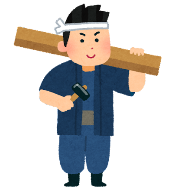 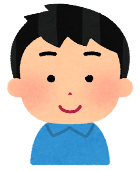 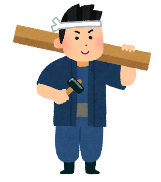 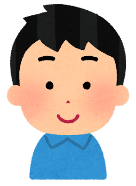 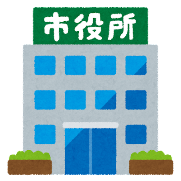 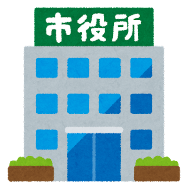 ●受領委任払いを活用できる補助事業　　　　　　※花壇・生け垣推進に関する補助金については、都市計画課（055-282-6394）までお問い合わせください手続き方法等の詳細は管理住宅課までお問い合わせください。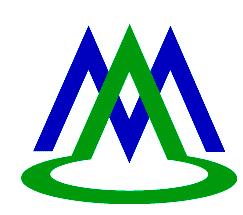 　南アルプス市役所　建設部　管理住宅課　　　電話　055-282-6397                  　　　FAX　055-282-6319                 　　　 Mail　kenchiku@city.minami-alps.lg.jp　　　